Ежеквартальные сведения о численности муниципальных служащих  Ярославского сельского поселения Моргаушского района ЧР и работников муниципальных учреждений  Ярославского сельского поселения Моргаушского района ЧР с указанием фактических затрат на их  денежное содержание за ΙΙ квартал 2014 года  Глава  Ярославского сельского поселения         Г.Я.КожевниковЗарегистрирован в Управлении Министерства юстиции Российской Федерации по Чувашской Республик       от 25 июня  2014 года № RU215123162014001Решение  Собрания депутатов Ярославского сельского поселенияот 06 июня 2014 года  № С-41/1О внесении изменений в Устав Ярославского сельского поселения Моргаушского района Чувашской РеспубликиВ целях приведения в соответствие с действующим законодательством Устава Ярославского сельского поселения Моргаушского района Чувашской Республики, принятого решением Собрания депутатов Ярославского сельского поселения Моргаушского района Чувашской Республики от 29 апреля . № С-6/1, Собрание депутатов Ярославского сельского поселения Моргаушского района Чувашской Республики р е ш и л о:1. Внести в Устав Ярославского сельского поселения Моргаушского района Чувашской Республики, принятый решением Собрания депутатов Ярославского сельского поселения Моргаушского района Чувашской Республики от 29 апреля . № С-6/1, следующие изменения:1) в статье 5:а)  часть 4 дополнить абзацем четвертым следующего содержания:«Действие муниципального правового акта, не имеющего нормативного характера, незамедлительно приостанавливается принявшим (издавшим) его органом местного самоуправления или должностным лицом местного самоуправления в случае получения соответствующего предписания Уполномоченного при Президенте Российской Федерации по защите прав предпринимателей, выданного в соответствии с законодательством Российской Федерации об уполномоченных по защите прав предпринимателей. Об исполнении полученного предписания исполнительно-распорядительные органы местного самоуправления или должностные лица местного самоуправления обязаны сообщить Уполномоченному при Президенте Российской Федерации по защите прав предпринимателей в трехдневный срок, а представительные органы местного самоуправления - не позднее трех дней со дня принятия ими решения.";б) в абзацах первом и третьем части 8 слова «Вестник Моргаушского района» заменить словами «Вестник Ярославского сельского поселения Моргаушского района Чувашской Республики»;2) в части 1 статьи 6:а) дополнить пунктом 8.1 следующего содержания:«8.1) создание условий для реализации мер, направленных на укрепление межнационального и межконфессионального согласия, сохранение и развитие языков и культуры народов Российской Федерации, проживающих на территории поселения, социальную и культурную адаптацию мигрантов, профилактику межнациональных (межэтнических) конфликтов;»; б) пункт 22 изложить в следующей редакции:«22) присвоение адресов объектам адресации, изменение, аннулирование адресов, присвоение наименований элементам улично-дорожной сети (за исключением автомобильных дорог федерального значения, автомобильных дорог регионального или межмуниципального значения, местного значения муниципального района), наименований элементам планировочной структуры в границах поселения, изменение, аннулирование таких наименований, размещение информации в государственном адресном реестре;»в) пункт 32 изложить в следующей редакции:"32) оказание поддержки гражданам и их объединениям, участвующим в охране общественного порядка, создание условий для деятельности народных дружин;";г) пункт 35 признать утратившим силу;3) в пункте 3 части 1 статьи 7 слова "формирование и размещение муниципального заказа" заменить словами "осуществление закупок товаров, работ, услуг для обеспечения муниципальных нужд";4) в части 4 статьи 11 слова «Вестник Моргаушского района» заменить словами «Вестник Ярославского сельского поселения Моргаушского района Чувашской Республики»;5) в частях 6 и 7 статьи 12 слова «Вестник Моргаушского района» заменить словами «Вестник Ярославского сельского поселения Моргаушского района Чувашской Республики»;6) в абзацах третьем и четвертом части 3 статьи 14 слова «Вестник Моргаушского района» заменить словами «Вестник Ярославского сельского поселения Моргаушского района Чувашской Республики»;7) в части 6 статьи 15 слова «Вестник Моргаушского района» заменить словами «Вестник Ярославского сельского поселения Моргаушского района Чувашской Республики»;8) в части 3 статьи 16 слова «Вестник Моргаушского района» заменить словами «Вестник Ярославского сельского поселения Моргаушского района Чувашской Республики»;9) в части 4 статьи 18 слова «Вестник Моргаушского района» заменить словами «Вестник Ярославского сельского поселения Моргаушского района Чувашской Республики»;10) часть 2 статьи 22.1 дополнить пунктом 5 следующего содержания:«5) допущение главой Ярославского сельского поселения, администрацией Ярославского сельского поселения, иными органами и должностными лицами Ярославского сельского поселения и подведомственными организациями массового нарушения государственных гарантий равенства прав и свобод человека и гражданина в зависимости от расы, национальности, языка, отношения к религии и других обстоятельств, ограничения прав и дискриминации по признакам расовой, национальной, языковой или религиозной принадлежности, если это повлекло нарушение межнационального и межконфессионального согласия и способствовало возникновению межнациональных (межэтнических) и межконфессиональных конфликтов.»;11)абзац второй статьи 23 изложить в следующей редакции:При досрочном прекращении полномочий главы Ярославского сельского поселения, его полномочия, за исключением полномочий, предусмотренных статьей 30 настоящего Устава, временно осуществляет заместитель главы администрации Ярославского сельского поселения (должностное лицо администрации Ярославского сельского поселения, уполномоченное решением Собрания депутатов Ярославского сельского поселения).12) в части 4 статьи 50 слова «Вестник Моргаушского района» заменить словами «Вестник Ярославского сельского поселения Моргаушского района Чувашской Республики»;13) статью 51 изложить в следующей редакции:"Статья 51. Закупки для обеспечения муниципальных нужд1. Закупки товаров, работ, услуг для обеспечения муниципальных нужд осуществляются в соответствии с законодательством Российской Федерации о контрактной системе в сфере закупок товаров, работ, услуг для обеспечения государственных и муниципальных нужд.2. Закупки товаров, работ, услуг для обеспечения муниципальных нужд осуществляются за счет средств местного бюджета.";14) в частях 2 и 5 статьи 59 слова «Вестник Моргаушского района» заменить словами «Вестник Ярославского сельского поселения Моргаушского района Чувашской Республики»;15) в абзаце первом статьи 60 слова «Вестник Моргаушского района» заменить словами «Вестник Ярославского сельского поселения Моргаушского района Чувашской Республики».2. Настоящее решение вступает в силу после его государственной регистрации и официального опубликования, за исключением отдельных положений, для которых частью 3 настоящего решения установлены иные сроки вступления в силу.3. Подпункты «б» и «в» пункта 2 части 1 настоящего решения вступают в силу с 1 июля . и со 2 июля . соответственноГлава Ярославского сельского поселения     Г.Я. КожевниковНаименование категории работникаУтвержденных штатных единиц на начало отчетного годаЧисленность работниковна 1 января 2013 года (человек)Численность работниковна 1 января 2013 года (человек)Фактические расходы на заработную плату за IV квартал 2013 года (тыс. рублей)ФактическаяСреднесписочная Муниципальные служащие сельского поселения22282,2Работники муниципальных учреждений сельского поселения2,533167,9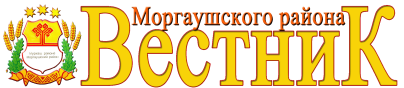 Учредитель Собрание депутатовЯрославского сельского поселенияМоргаушского районаЧувашской Республики(Газета учреждена решениемСобрания депутатов Ярославского сельского поселения Моргаушского района Чувашской Республики №С-40/2 от 14.05.2014 г.)Издается с 30 мая 2014 годаГлавный редактор –Г.Я. Кожевников (64-7-07)Секретарь -Л.В. Храмова (64-7-33)Тираж 50 экз.Подписано в печать07.07.2014Адрес редакции:д. Ярославка,ул. Центральная, д.5 Моргаушский район,Чувашская Республика, 429552Факс: 8(83541) 64-7-33Эл. почта: mrgiros_pos@cbx.ru